ORAÇÃO PELAS VOCAÇÕESJaneiro 2014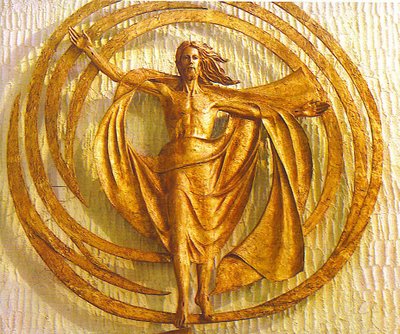 Exposição do Santíssimo Invocação:G. † Em nome do Pai, e do Filho e do Espírito Santo.T. Amém.Irmãos e irmãs, queremos hoje como comunidade ressurreicionista unir a nossa oração pedindo a Jesus, o Bom Pastor, por todas as vocações da Igreja e especialmente pelas vocações religiosas de nossa congregação. O ato de fé parte de cada batizado, e se concretiza na metáfora do caminho. Um “caminhar” sobre a estrada no mundo, unidos aos extremos confins da terra. O testemunho de fé de nossos irmãos e irmãs que deram sua resposta ao seu chamado é o sinal tangível a um empenho constante pela Igreja por causa do Reino. Acolhamos a Palavra de Deus que ilumina nossos caminhos: Evangelho segundo Lucas (10,1-9)Naquele tempo o Senhor escolheu outros setenta e dois discípulos e os enviou dois a dois, na sua frente, a toda cidade e lugar aonde ele próprio devia ir. E dizia-lhes: “A messe é grande, mas os trabalhadores são poucos. Por isso, pedi ao dono da messe que mande trabalhadores para a colheita. Eis que vos envio como cordeiros para o meio de lobos. Não leveis bolsa, nem sacola, nem sandálias, e não cumprimenteis ninguém pelo caminho! Em qualquer casa em que entrardes, dizei primeiro: ‘A paz esteja nesta casa!’ Se ali morar um amigo da paz, a vossa paz repousará sobre ele; se não, ela voltará para vós. Permanecei naquela mesma casa, comei e bebei do que tiverem, porque o trabalhador merece o seu salário. Não passeis de casa em casa. Quando entrardes numa cidade e fordes bem recebidos, comei do que vos servirem, curai os doentes que nela houver e dizei ao povo: ‘o Reino de Deus está próximo de vós’. (Breve silêncio)Meditação Caros irmãos e irmãs, bom dia!Antes de tudo, desejo compartilhar convosco a alegria de ter encontrado, ontem e hoje, uma peregrinação especial do Ano da fé: a dos seminaristas, dos noviços e das noviças. Peço-vos que rezeis por eles, a fim de que o amor a Cristo amadureça cada vez mais na sua vida e para que eles se tornem verdadeiros missionários do Reino de Deus.O Evangelho fala-nos precisamente disto: Jesus não é um missionário isolado, não quer cumprir a sua missão sozinho, mas compromete também os seus discípulos. E hoje vemos que, além dos doze apóstolos, chama outros setenta e dois, enviando-os depois aos povoados, dois a dois, para anunciar que o Reino de Deus está próximo. Isto é muito bonito! Jesus não deseja agir sozinho, mas veio trazer ao mundo o amor de Deus e quer propagá-lo com o estilo da comunhão, com o estilo da fraternidade. Por isso, forma imediatamente uma comunidade de discípulos, que constitui uma comunidade missionária. Prepara-se imediatamente para a missão, para partir.Mas atenção: a finalidade não é socializar, passar o tempo juntos, não; o objetivo é anunciar o Reino de Deus, e isto é urgente! Também hoje é urgente! Não há tempo a perder com bisbilhotices, não se pode esperar o consenso de todos, mas é preciso partir e anunciar. Anuncia-se a todos a paz de Cristo, e se não a acolhem, contudo vai-se em frente. Aos doentes leva-se a cura, porque Deus quer curar o homem de todo o mal. Quantos missionários já fazem isto! Semeiam vida, saúde e alívio nas periferias do mundo. Como isto é bonito! Não vivas para ti mesmo, nem para ti mesma, mas vive para ir fazer o bem! Hoje há tantos jovens na praça. Pensai nisto, interrogando-vos: Jesus chama-me a partir, a sair de mim mesmo para fazer o bem? A vós, jovens, a vós rapazes e moças, eu pergunto: vós sois corajosos para isto, tendes a coragem de ouvir a voz de Jesus? É bonito ser missionário! (...) Ah, sois bons! Eu gosto disto!Quem são estes setenta e dois discípulos, que Jesus envia adiante de si mesmo? Quem representam? Se os doze são os apóstolos, e, por conseguinte representam também os bispos, os seus sucessores, estes setenta e dois podem representar os demais ministros ordenados, presbíteros e diáconos; mas, em sentido mais amplo, podemos pensar nos outros ministérios da Igreja, nos catequistas e nos fiéis leigos que se comprometem nas missões paroquiais, em quantos trabalham com os enfermos, com as diferentes formas de dificuldade e de marginalização; mas sempre como missionários do Evangelho, com a urgência do Reino que está próximo. Todos devem ser missionários, todos podem ouvir este chamamento de Jesus e ir adiante e anunciar o Reino!O Evangelho recorda que aqueles setenta e dois voltaram das respectivas missões cheios de alegria, porque tinham experimentado o poder do Nome de Cristo contra o mal. E Jesus confirma-o: àqueles discípulos, Ele concede a força para derrotar o Maligno. Mas acrescenta: «Contudo, não vos alegreis porque os espíritos vos estão sujeitos, mas alegrai-vos porque os vossos nomes estão inscritos nos céus» (Lc10, 20). Não devemos vangloriar-nos, como se fôssemos os protagonistas: um só é o protagonista: o Senhor! Protagonista é a graça do Senhor! Ele é o único protagonista! E a nossa alegria consiste unicamente nisto: ser seus discípulos, seus amigos. Que Nossa Senhora nos ajude a ser bons trabalhadores do Evangelho.Estimados amigos, a alegria! Não tenhais medo de ser alegres! Não receeis o júbilo! Aquela alegria que o Senhor nos concede, quando o deixamos entrar na nossa vida, quando permitimos que Ele entre na nossa vida e nos convide a sair de nós mesmos para ir às periferias da vida e anunciar o Evangelho. Então não tenhais medo da alegria. Alegria e coragem! (Papa Francisco.Angelus. Domingo, 07de  Julho de 2013). (Silêncio)Cântico:Nossa MissãoDesde o ventre da minha mãe
Já me conhecia
Antes que eu nascesse
Jesus me escolheuHoje a minha vida
É para o seu louvor
Sigo anunciando o seu eterno amorAonde mandar eu irei
Seu amor eu não posso ocultar
Quero anunciar para o mundo ouvir
Que Jesus é o nosso Salvador. (2x)Grato eu estou Senhor
Porque me confiaste
A missão de proclamar o seu eterno amorMesmo sendo tão pequeno
Me deste autoridade
De em seu nome anunciar
A paz e a liberdadeAonde mandar eu irei
Seu amor eu não posso ocultar
Quero anunciar para o mundo ouvir
Que Jesus é o nosso Salvador. (2x)Oração pelas Vocações

Senhor da messe e pastor do rebanho, 
faz ressoar em nossos ouvidos 
o teu forte e suave convite: 
"Vem e segue-me"! 
Derrama sobre nós o teu Espírito, 
que Ele nos dê sabedoria 
para ver o caminho 
e generosidade 
para seguir a tua voz. 

Senhor, que a messe não se perca 
por falta de operários.
Desperta as nossas comunidades
para a missão. 
Ensina a nossa vida a ser serviço. 
Fortalece os que querem 
dedicar-se ao Reino, 
na vida consagrada e religiosa. 

Senhor, que o rebanho 
não pereça por falta de pastores. 
Sustenta a fidelidade dos nossos bispos, 
padres e ministros. 
Dá perseverança aos nossos seminaristas. 
Desperta o coração dos nossos jovens 
para o ministério pastoral na tua Igreja. 

Senhor da messe e pastor do rebanho, 
chama-nos para o serviço do teu povo. 
Maria, Mãe da Igreja, 
modelo dos servidores do Evangelho, 
ajuda-nos a responder "sim". Amén.Rezemos 1 Pai-Nosso e 5 Ave Maria na intenção do Santo Padre o Papa.(Segue o rito com a benção do Santíssimo)Cântico:Tão sublime	Tão sublime Sacramento adoremos neste altar,
Pois o Antigo Testamento deu ao Novo seu lugar.
Venha a Fé, por suplemento os sentidos completar.
Ao eterno Pai cantemos e a Jesus, o Salvador.
Ao Espírito exaltemos na Trindade, Eterno Amor.
Ao Deus Uno, e Trino demos a alegria do louvor.
Amém, Amém.Oração RessurreicionistaÓ Jesus Ressuscitado, o caminho, a verdade e a vida, fazei-nos fiéis seguidores de vossa Ressurreição. 
Concedei que sejamos interiormente renovados, morrendo para nós mesmos  para que possais viver em nós. 
Possam nossas vidas servir de sinal do poder transformador de vosso amor. 
Usai-nos, como instrumentos, para a renovação da sociedade, levando vossa vida e amor a todas as pessoas, conduzindo-as à vossa Igreja. Isto vos pedimos, Senhor Jesus, que viveis e reinais com o Pai, na unidade do Espírito Santo, Deus para sempre. Amém!Cântico final:A Escolhida

Uma entre todas foi a escolhida:
Foste tu Maria,Serva preferida.
Mãe do meu Senhor, Mãe do Salvador.
Maria cheia de graça e consolo.
Venha caminhar com teu povo.
Nossa mãe sempre serás. (2x) 
Roga pelos pecadores desta terra.
Roga pelo povo em que seu Deus espera,
Mãe do meu Senhor, mãe do meu Salvador.Maria cheia de graça e consolo.
Venha caminhar com teu povo.
Nossa mãe sempre serás. (2x) 
Collegium Resurrectionis RomaeDiante do ReiVem, Senhor Jesus! O coração já bate forte ao te ver.
A tua graça hoje eu quero receber, sem a bênção do Senhor não sei viver.
Vem, Senhor Jesus! Olhar o povo ao teu redor me faz lembrar.
A multidão lá no caminho a te esperar.
Vem, ó Santo de Israel, passar também neste lugar.É o rei! À nossa frente está! É feliz quem o adorar.
É Jesus, o nosso Mestre e Rei!
Bem aqui, tão perto, se deixa encontrar.Diante do Rei dos reis todo joelho se dobrará. (2x)